                                             PROJETO DE LEI Nº    88     /2016“Dispõe sobre denominação de Viela no Parque Piratininga” A Câmara Municipal de Itaquaquecetuba, no uso das atribuições que lhe são conferidas pelo artigo 44, da Lei Orgânica do Município, RESOLVE:Art. 1º - A Viela localizada entre as Ruas Julio Diniz altura do nº 168 e Jorge Amado altura do nº 336 no Bairro Parque Piratininga neste município, passa a denominar-se “Mario de Andrade”. Art. 2º - As despesas decorrentes da execução da presente Lei correrão por conta das dotações próprias do orçamento, suplementadas se necessário.Art. 3º - Esta Lei entrará em vigor na data de sua publicação, revogadas as disposições em contrário.Plenário Vereador Maurício Alves Braz, em 30 de maio de 2016.  Edson de Souza MouraEdson MouraVereador PTHISTÓRICOMario Raul Moraes de Andrade (São Paulo,9 de outubro de 1893, São Paulo,25 de fevereiro de 1945) foi umpoeta,escritor, crítico literário, musicólogo, folclorista, ensaísta brasileiro. Ele foi um dos pioneiros da poesia moderna brasileira com a publicação de seu livro Pauliceia Desvairada em 1922. Andrade exerceu uma grande influência na literatura moderna brasileira e, como ensaísta e estudioso foi um pioneiro do campo da etnomusicologia—sua influência transcendeu as fronteiras do Brasil. Andrade foi a figura central do movimento de vanguarda de São Paulo por vinte anos. Músico treinado e mais conhecido como poeta e romancista, Andrade esteve pessoalmente envolvido em praticamente todas as disciplinas que estiveram relacionadas com o modernismo em São Paulo, tornando-se o polímata nacional do Brasil. Suas fotografias e seus ensaios, que cobriam uma ampla variedade de assuntos, da história à literatura e à música, foram amplamente divulgados na imprensa da época. Andrade foi a força motriz por trás da Semana de Arte Moderna, evento ocorrido em 1922 que reformulou a literatura e as artes visuais no Brasil, tendo sido um dos integrantes do "Grupo dos Cinco". As ideias por trás da Semana seriam melhor delineadas no prefácio de seu livro de poesia Pauliceia Desvairada e nos próprios poemas.Depois de trabalhar como professor de música e colunista de jornal ele publicou seu maior romance, Macunaíma, em 1928. Andrade continuou a publicar obras sobre música popular brasileira, poesia e outros temas de forma desigual, sendo interrompido várias vezes devido a seu relacionamento instável com o governo brasileiro. No fim de sua vida, se tornou o diretor-fundador do Departamento Municipal de Cultura de São Paulo formalizando o papel que ele havia desempenhado durante muito tempo como catalisador da modernidade artística na cidade e no país.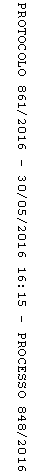 